VSTUPNÍ ČÁSTNázev moduluTvarosloví a komunikaceKód modulu82-m-4/AD33Typ vzděláváníOdborné vzděláváníTyp modulu(odborný) teoreticko–praktickýVyužitelnost vzdělávacího moduluKategorie dosaženého vzděláníM (EQF úroveň 4)Skupiny oborů82 - Umění a užité uměníKomplexní úlohaObory vzdělání - poznámky82-41-M/05 Grafický designDélka modulu (počet hodin)12Poznámka k délce moduluPlatnost modulu od30. 04. 2020Platnost modulu doVstupní předpokladyNejsou stanovenyJÁDRO MODULUCharakteristika moduluCílem modulu je seznámení žáků s problematikou tvarosloví z antropologického a kulturologického pohledu. Žák získá  praktickou znalost uvedené problematiky pro potřeby výtvarného vyjádření a komunikace.Po absolvování modulu žák dokáže využít získané dovednosti při kreativním procesu.Očekávané výsledky učeníŽák:má přehled o roli tvaru jako komunikačního nástroje ve 2D zobrazení v současném i v historickém kontextumá přehled o roli tvaru jako komunikačního nástroje ve 3D zobrazení v současném i v historickém kontextuje si vědom důležitosti tvaroslovívyužívá vliv tvarosloví na psychiku člověkavyužívá získané dovednosti při kreativním procesuObsah vzdělávání (rozpis učiva)Obsahové okruhy učiva:Tvar jako nástroj grafického designuzákladní pojmy - historický úvodtvar jako symbol, jeho vztah ke znaku a písmuanalogie s přírodou, vnímání tvarů na základě analogií s výskytem v příroděsymbolika tvarů v současných i historických kulturáchikonografiesymbolika tvarů v každodenním životěPsychologie tvaroslovívliv tvaru na psychiku člověkaSpecifika individuálního výtvarného projevu s ohledem na preferované tvaroslovíUčební činnosti žáků a strategie výukyStrategie učení: ve výuce se doporučuje kombinovat níže uvedené metody výuky.Metody slovní:odborný výklad s multimediální prezentacíMetody názorně demonstrační:ukázky a charakteristika základních pojmůpraktická cvičení formou experimentu a hrydiskuze nad tématyPřímé vyučování:orientace žáků v učivu, znalost postupů výroby zdobných technik (diskuze, ústní zkoušení)hodnocené samostatné práce Specifikace samostatné práce:teoretická část (teoretický popis tématu)praktická část (praktická cvičení formou experimentu)6 až 10 stran včetně příloh (skicy, fotografie, aj.)Specifikace didaktického testu:didaktický o maximálně deseti otázkách založených na analogiích tvarů s přírodou a s kulturně historickými vazbami, případně otázky z ikonografie.Učební činnosti žáků:seznámí se s tématem a  popíše tvar jako komunikační nástroj ve 2D a zobrazení v současném i v historickém kontextucharakterizuje problematiku  tvarosloví pro potřeby výtvarného vyjádření a komunikacepoužívá získané dovednosti při kreativním procesuaktivně se zapojuje do výuky a zodpovídá kontrolní otázky vyučujícíhoZařazení do učebního plánu, ročník3.ročníkVÝSTUPNÍ ČÁSTZpůsob ověřování dosažených výsledkůPísemná nebo ústní forma zkoušenízákladní pojmy a terminologiesamostatně vypracované práce jednotlivých studentů na vybrané témaznalostní didaktický komplexní testV rámci výuky jsou ověřovány především teoretické dovednosti formou samostatné práce.Ověřované okruhy:tvarosloví v kulturním i historickém kontextutvarosloví a návaznost na výtvarnou praxivýtvarného vyjádření a komunikace při kreativním procesuKritéria hodnoceníprospěl – neprospěl1 – student chápe roli tvarosloví v kulturním i historickém kontextu v návaznosti na výtvarnou praxi komplexně a netápe při aplikaci nabytých poznatků.2 – student v obecnosti problematice rozumí, nabyté poznatky neaplikuje komplexně.3 – student v obecnosti problematice rozumí, nabyté poznatky neaplikuje bez značných zásahů a pomoci pedagoga a kolektivu.4 – student jeví pouze povšechné znalosti problematiky, neaplikuje nabyté poznatky na konkrétních příkladech.hranice úspěšnosti zkoušky – student problematiku zcela nezvládl, nechápe princip zadání a v problematice se zcela neorientuje.Pro splnění modulu ho musí žák absolvovat s maximální absencí do 20 %.Doporučená literaturaKOŘÍNEK Ota, LUTTERER Vladimír, KOMÁREK Antonín. Sítotisk a serigrafie. - Praha : vl.n., 1991. - 136 s.: ilustr.; 21 cmBLAŽÍČEK, Oldřich, KROPÁČEK, Jiří. Slovník pojmů z dějin umění : názvosloví a tvarosloví architektury, sochařství, malby a užitého umění Vyd. 2. Praha: Aurora,2013. 479 s. ISBN 9788072991044.PoznámkyObsahové upřesněníOV RVP - Odborné vzdělávání ve vztahu k RVPMateriál vznikl v rámci projektu Modernizace odborného vzdělávání (MOV), který byl spolufinancován z Evropských strukturálních a investičních fondů a jehož realizaci zajišťoval Národní pedagogický institut České republiky. Autorem materiálu a všech jeho částí, není-li uvedeno jinak, je Martina Picko-Baumannová. Creative Commons CC BY SA 4.0 – Uveďte původ – Zachovejte licenci 4.0 Mezinárodní.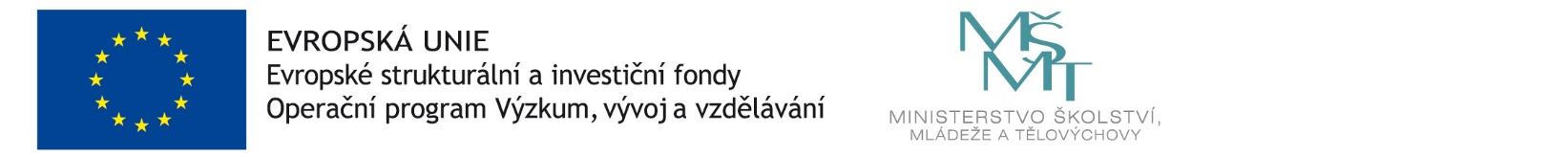 